WG/EG NameTITLE OF THE questionnaire(Please use “Times New Roman” font with size “12”. In case of paragraph heading use Times New Roman in size 12 and “Bold” face. Please do not change the margins, spacing, tab settings and other formatting while writing your contributions.)Please write down introductory note explaining the reason why the Questionnaire has been developed in the Group for the consideration and approval of the Plenary.  Please attach the Questionnaire as an attachment of this document.____________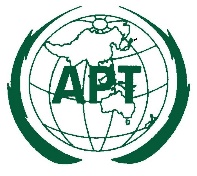 ASIA-PACIFIC TELECOMMUNITYDocument:ASTAP-29/OUT-xxThe 29th APT Standardization Program Forum
(ASTAP-29)Document:ASTAP-29/OUT-xx22–25 August 2017, Bangkok, Thailandxx August 2017